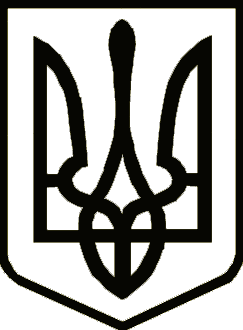 УкраїнаНОСІВСЬКА МІСЬКА РАДА
Носівського району ЧЕРНІГІВСЬКОЇ  ОБЛАСТІРІШЕННЯ(шістдесята сесія сьомого скликання)15 листопада   2019 року                  м. Носівка                                   №21/60/VІІПро створення Центру надання адміністративних послуг Носівської міської ради           Керуючись статтею 25 Закону України «Про місцеве самоврядування в Україні», статтею 12 Закону України «Про адміністративні послуги», з метою покращення якості надання адміністративних послуг рішенням міської ради від 14.12.2018 № 4/47/VII «Про затвердження Концепції створення Центру надання адміністративних послуг Носівської міської ради Чернігівської області» міська  рада вирішила:Створити Центр надання адміністративних послуг Носівської міської ради Чернігівської області (далі – Центр або ЦНАП) як постійно діючий робочий орган при виконавчому органі Носівської міської ради.Створити відділ з питань організації надання адміністративних послуг Носівської міської ради із сектором «Територіальний підрозділ відділу з питань організації надання адміністративних послуг Носівської міської ради» (далі – терпідрозділ). Визначити, що:3.1. ЦНАП розміщується в адміністративній будівлі Носівської міської ради за адресою: вулиця Центральна, 20 м.Носівка  Чернігівська область,  17100.3.2. Територіальний підрозділ Центру надання адміністративних послуг Носівської міської ради розміщується в адміністративній будівлі Володьководівицької  сільської ради за адресою: вулиця Центральна, 79, село Володькова Дівиця, Носівський район, Чернігівська область, 17130.4. Керівництво ЦНАП і координацію його діяльності та інших структурних підрозділів, а також суб’єктів надання адміністративних послуг, що працюють в Центрі покласти на начальника відділу з питань організації надання адміністративних послуг Носівської міської  ради. 5. Організаційному відділу з дотриманням вимог Закону України «Про доступ до публічної інформації» не пізніше п’яти робочих днів з дня прийняття цього рішення оприлюднити його на офіційному сайті Носівської міської  ради.7. Начальнику відділ бухгалтерського обліку та звітності -  головному бухгалтеру В.Самокиш внести зміни в штатний розпис апарату та виконавчих органів Носівської міської ради.8. Контроль за виконанням цього рішення покласти на першого заступника міського голови О.ЯЛОВСЬКОГО.Секретар міської ради                                                                  Л.НЕДОЛУГА